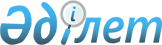 О внесении изменений и дополнения в некоторые решения Правительства Республики Казахстан
					
			Утративший силу
			
			
		
					Постановление Правительства Республики Казахстан от 3 августа 2012 года № 1021. Утратило силу постановлением Правительства Республики Казахстан от 10 августа 2015 года № 624

      Сноска. Утратило силу постановлением Правительства РК от 10.08.2015 № 624 (вводится в действие со дня его первого официального опубликования).      Правительство Республики Казахстан ПОСТАНОВЛЯЕТ:



      1. Утвердить прилагаемые изменения и дополнение, которые вносятся в некоторые решения Правительства Республики Казахстан.



      2. Настоящее постановление вводится в действие по истечении десяти календарных дней после первого официального опубликования.      Премьер-Министр

      Республики Казахстан                       К. Масимов

Утверждены          

постановлением Правительства

Республики Казахстан    

от 3 августа 2012 года № 1021 

Изменения и дополнение, которые вносятся в некоторые

решения Правительства Республики Казахстан

      1. В постановлении Правительства Республики Казахстан от 21 ноября 2007 года № 1124 «Об утверждении Правил ведения государственного регистра электронных информационных ресурсов и информационных систем и депозитария» (САПП Республики Казахстан, 2007 г., № 44, ст. 517):



      в Правилах ведения государственного регистра электронных информационных ресурсов и информационных систем и депозитария, утвержденных указанным постановлением:



      в части первой пункта 40 слово «пятнадцати» заменить словом «семи»;



      дополнить пунктом 41-1 следующего содержания:

      «41-1. Уполномоченная организация после присвоения объектам депонирования депозитарных номеров в течение пяти рабочих дней выдает справку о регистрации объекта депонирования информационных систем, программных продуктов, программных кодов и нормативно-технической документации в депозитарии по форме, утвержденной уполномоченным органом.».



      2. Утратил силу постановлением Правительства РК от 18.09.2013 № 983 (вводится в действие со дня первого официального опубликования).



      3. Утратил силу постановлением Правительства РК от 24.02.2014 № 136 (вводится в действие по истечении десяти календарных дней после дня его первого официального опубликования).



      4. Утратил силу постановлением Правительства РК от 24.02.2014 № 136 (вводится в действие по истечении десяти календарных дней после дня его первого официального опубликования).

Приложение 1         

к постановлению Правительства

Республики Казахстан     

от 3 августа 2012 года № 1021      Сноска. Приложение 1 утратило силу постановлением Правительства РК от 24.02.2014 № 136 (вводится в действие по истечении десяти календарных дней после дня его первого официального опубликования).

Приложение 2        

к постановлению Правительства

Республики Казахстан     

от 3 августа 2012 года № 1021      Сноска. Приложение 2 утратило силу постановлением Правительства РК от 24.02.2014 № 136 (вводится в действие по истечении десяти календарных дней после дня его первого официального опубликования).
					© 2012. РГП на ПХВ «Институт законодательства и правовой информации Республики Казахстан» Министерства юстиции Республики Казахстан
				